СОВЕТ ДЕПУТАТОВ ГОРОДСКОГО ОКРУГА НАВАШИНСКИЙНИЖЕГОРОДСКОЙ ОБЛАСТИРЕШЕНИЕ28 сентября  2017                                                                                                                       № 282                                                  О готовности жилищно-коммунальногохозяйства, объектов социальной сферыгородского округа Навашинскийк осенне-зимнему периоду 2017-.г.	Заслушав и обсудив информацию заместителя главы администрации городского округа Навашинский, директора департамента Павловского И.В. и руководителей коммунальных служб о готовности жилищно-коммунального хозяйства, объектов социальной сферы городского округа Навашинский к осенне-зимнему периоду 2017-2018г.г.Совет депутатов  РЕШИЛ:1. Информацию о готовности жилищно-коммунального хозяйства, объектов социальной сферы городского округа Навашинский к осенне-зимнему периоду 2017-2018г.г. принять к сведению. 2. Рекомендовать   Администрации   городского  округа   Навашинский продолжить работу по координации деятельности жилищно-коммунальных служб  городского округа в осенне-зимний период 2017-2018г.г.Глава местного самоуправления                     городского округа Навашинский                                                          В.Д.Малышев  Информация о готовности жилищно-коммунального хозяйства, объектов социальной сферы городского округа Навашинский к осенне-зимнему периоду 2017-.г.	1.На территории городского округа функционирует 34 котельных (21 газовых котельных и 13 угольных). Готовность котельных к прохождению осенне-зимнего сезона 2017/2018гг. по состоянию на 20.09.2017 составляет 100 %.   2.Обеспечение топливными ресурсами	3.Выполнение текущего ремонта жилищного фонда в 2017 году *работы по текущему ремонту будут продолжены до конца текущего года.	4.Выполнение капитального и текущего ремонтов инженерной инфраструктуры в 2017 году *работы по текущему ремонту будут продолжены до конца текущего года.	5.Промывка и опрессовка внутренней системы отопления (далее – ВСО) многоквартирных домов и социальных объектов, в том числе:  	6.Количество подписанных паспортов готовности многоквартирных домов к эксплуатации в осенне-зимний период (%), в том числе:  7.Оперативные сведения о собираемости платежей с населения за жилищно-коммунальные услуги 8.Подготовка  социальных объектов  к предстоящему отопительному сезону 2017-2018гг.	Контроль за своевременным выполнением работ по подготовке к отопительному сезону жилфонда и инженерных коммуникаций, за целевым использованием материалов и оборудования, расходованием бюджетных средств постоянно осуществлялся Администрацией городского округа Навашинский. Проведено 18 протокольных совещаний. Проблемные вопросы:1.Основной  серьезной проблемой городского округа остаются  долги МП «Жилкомсервис» перед АО «Газпром межрегионгаз Нижний Новгород» за поставленный газ, что негативно  может сказаться на  пуск котельных к отопительному сезону. Решение проблемы: МП «Жилкомсервис» проводит претензионную работу среди дебиторов- потребителей тепловой энерги. Администрацией городского округа, в свою очередь, направлено ряд обращений  в областные структуры об оказание финансовой помощи за счет средств областного бюджета на компенсацию выпадающих доходов МП «Жилкомсервис».2.Оформление в муниципальную собственность бесхозяйных коммунальных сетей .Решение проблемы: На территории городского округа Навашинский  в разряд безхозяйных   относятся : 1 объект теплоснабжения (ул. Ленина д.28.), 1 объект водоснабжения (ул. Цветочная) ,1 объект водоотведения (ул. Соболева д.9),  . бесхозяйных газовых сетей. В настоящее время  КУМИ  Администрации городского округа  оформляется  техническая документация на регистрацию в органах Росреестра данного объекта как бесхозяйного. После чего Администрация городского округа обратится в суд для оформления права собственности на данный объект.  ВЫВОД: К отопительному сезону предприятия жилищно-коммунального хозяйства, жилищный фонд, коммунальная инфраструктура и объекты социальной сферы подготовлены своевременно.Заместитель главы администрации                                                                          И.В.ПавловскийПотребность на отопительный сезон (тонн)% от нормативного запасаПотребность на отопительный сезон (тонн)% от нормативного запасаУголь каменный, т558,7100Дрова, куб. м.398,4100№ п/пНаименование показателяОбъем финансовых средств, (млн.руб.)Объем финансовых средств, (млн.руб.)Объем финансовых средств, (млн.руб.)№ п/пНаименование показателяПлан 2017Факт на 15.09.2017% выполнения на 15.09.20171Текущий ремонт жилищного фонда20,40418,7792№ п/пНаименование показателяОбъем финансовых средств, (млн.руб.)Объем финансовых средств, (млн.руб.)Объем финансовых средств, (млн.руб.)№ п/пНаименование показателяПлан 2017Факт на 15.09.2017% выполнения на 15.09.20171Капитальный ремонт4,895,041032Текущий ремонт *3,683,287ИТОГО:ИТОГО:8,578,2496  Тип зданияКоличество объектов Количество объектов с выполненной промывкой и опрессовкой ВСОПроцент Актов промывки и опрессовки ВСО, %Многоквартирные дома с ЦО135135100Социальные объекты1414100Всего:149149100Тип зданияКоличествоКоличество паспортов готовности, подписанных представителем Процент подписанных паспортов готовности, %Многоквартирные дома,-управление управляющих компаний,- ТСЖ,непосредственное управление)20212663132021266313100100100100НачисленоОплаченоСобираемость %По состоянию на 01.08.2017, тыс. руб.По состоянию на 01.08.2017, тыс. руб.По состоянию на 01.08.2017Жилищные услуги17353,58516533,89295,3Коммунальные услуги28636,85927284,77495,3водоснабжение1752,3191669,17995,3водоотведение4655,5574435,15895,3отопление20329,99119371,43195,3горячее водоснабжение1932,8521841,44095,3ИТОГО:45990,44443818,6695,3Планируемый объем финансовых средств на подготовку к ОЗП 2017-2018гг, тыс.руб.Фактический объем финансовых средств на подготовку к ОЗП 2017-2018гг, тыс. руб.Процентвыполнения, %  «Гимназия»:Текущий ремонт отмостки, стен, кровли пола, потолков здания,Ремонт школьных помещенийМБОУ СШ №2: г.Навашино: ремонт пищеблокаМБОУ СШ №3 г.Навашино: ремонт пищеблока, застекление оконМБОУ СШ №4 г.Навашин:о Капитальный ремонт кровли над помещением пищеблока, Текущий ремонт шиферной кровли, замена оконного блока в кабинете секретаря.МБОУ Большеокуловская СШ с. Большое Окулово: Текущий ремонт пищеблока, туалетных комнат. Учебных классов.МБОУ «Новошинская С(К)Ш»: Замена оконных блоков.Степуринский филиал МБОУ «Натальинская средняя школа»: Ремонт кровли котельнойМБДОУ детский сад №1 «Василек»: Газификация котельной филиала№2 «Ефановский детский сад»МБДОУ детский сад №3 «Березка» Капитальный ремонт кровлиМБДОУ детский сад №7 «Елочка» Замена оконных блоков в подготовительной группеМБДОУ детский сад комбинированного вида № 8 «Ласточка» Замена оконных блоковМБДОУ Детский сад №10 «Сказка» Капитальный ремонт теневых навесов. Закупка угля для учреждений образования в объеме 308,5 т.  на сумму 1119484,8 руб.Закупка дров в объеме 160 куб.м.  на сумму 116160,0 руб.  В связи с отсутствием финансовых средств  работы по ремонту кровли на д/с №6 и   ремонту фундамента и стен на Большеокуловской школе перенесены на 2018 год.5389,44347,258 80,7Центральная библиотечная система:- ремонт фасадов,- закупка угля, -замена светильников, -ремонт фасада.Социально-культурное объединение:-Монтаж средств передачи тревожных извещений в ПЧ;-Огнезащитная обработка деревянных конструкций  сцен и чердачных помещений;-Ремонтные работы по восстановлению угловых карнизов и стен на здании; -Натальинский СДК -  перевод котельной на газ;- заготовка дров , угля.МУК «ДК» (г. Навашино, пл. Ленина, д. 9:- Замена внутренних водопроводов, кранов в подвальном помещении;-текущий ремонт системы отопления.МБУ ФОЦ «Здоровье» (г. Навашино, пр. Корабелов,д.8:- Косметический ремонт помещения душевой на 2 этаже, зал бокса- Текущий ремонт системы отопления- Замена светодиодных прожекторов на стадионе3185,63479,01109,0ГБУЗ НО «Навашинская ЦРБ»-Ремонт системы отопления в помещении ЦРБ- Заключение договоров на поставку угля и дров для ФАПНе выполнен ремонт  дорожного покрытия территории ГБУЗ НО «Навашинская ЦРБ»на сумму2308,650 тыс. руб.2503,650160,16,4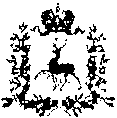 